Российская ФедерацияРеспублика АдыгеяАдминистрация муниципального образования «Город Майкоп»Комитет по образованиюПРИКАЗот 20.09.2016 № 715О проведении I (школьного) этапа всероссийской олимпиады школьников
в МО «Город Майкоп» в 2016–2017 учебном годуВ целях выявления и развития у обучающихся творческих способностей и интереса к научно-исследовательской деятельности, поддержки одаренных детей, 
добившихся особых успехов в изучении общеобразовательных дисциплинприказываю:1. Провести в октябре 2016 года I (школьный) этап всероссийской олимпиады школьников в МО «Город Майкоп» для обучающихся 4–11-х классов в соответствии с приказом Министерства образования и науки Российской Федерации от 18 ноября 2013 года № 1252 «Об утверждении Порядка проведения всероссийской олимпиады школьников» (с изменениями и дополнениями от 17 марта, 17 декабря 2015 года), письмом Министерства образования и науки Российской Федерации от 26 августа 2016 года № 08-1755 «О методических рекомендациях для школьного и муниципального этапов всероссийской олимпиады школьников», приказом Министерства образования и науки Республики Адыгея от 06.09.2016 № 1167 (прилагается).2. Утвердить:2.1. Состав оргкомитета I (школьного) этапа всероссийской олимпиады школьников (приложение № 1).2.2. Состав муниципальной предметно-методической комиссии I (школьного) этапа всероссийской олимпиады школьников (приложение № 2).2.3. Состав жюри I (школьного) этапа всероссийской олимпиады школьников (приложение № 3).2.4. График проведения I (школьного) этапа всероссийской олимпиады школьников (приложение № 4).2.5. Организационно-технологическую модель проведения I (школьного) этапа всероссийской олимпиады школьников в МО «Город Майкоп» в 2016-2017 учебном году (приложение № 5).2.6. Состав комиссии Комитета по образованию для кодирования (обезличивания) работ участников I (школьного) этапа всероссийской олимпиады школьников в МО «Город Майкоп» в 2016-2017 учебном году (приложение № 6).3. Членам предметно-методических комиссий разработать, согласовать с председателями региональных предметно-методических комиссий и направить в Комитет по образованию Администрации муниципального образования «Город Майкоп (Илютиковой В. В., каб. 329 или по электронной почте на адрес wera-ilyutikova@list.ru) в срок до 1 октября 2016 г. олимпиадные задания для проведения школьного этапа олимпиады согласно письму Министерства образования и науки Российской Федерации от 26 августа 2016 года № 08-1755 «О методических рекомендациях для школьного и муниципального этапов всероссийской олимпиады школьников».4. Ответственность за обеспечение конфиденциальности сведений об олимпиадный заданиях в период подготовки и проведения I (школьного) этапа всероссийской олимпиады школьников возложить на:Илютикову В.В., муниципального координатора всероссийской олимпиады школьников;членов муниципальной предметно-методической комиссии;школьных координаторов всероссийской олимпиады школьников;руководителей общеобразовательных организаций МО «Город Майкоп».5. Установить квоты победителей и призеров I (школьного) этапа всероссийской олимпиады школьников в МО «Город Майкоп» Республики Адыгея – не более 33% от общего числа участников этапа олимпиады по каждому общеобразовательному предмету (не более 50% по французскому и немецкому языкам), в том числе победителей – не более 10% от общего числа участников этапа олимпиады по каждому общеобразовательному предмету.Победителем I (школьного) этапа признается участник, набравший не менее 50%, а призером – не менее 30% от максимально возможного количества баллов по итогам оценивания выполненных олимпиадных заданий.В случае равного количества баллов участников олимпиады, занесенных в итоговую таблицу, решение об увеличении квоты победителей и (или) призеров этапа олимпиады принимает оргкомитет I (школьного) этапа олимпиады.6. По результатам олимпиады участник имеет право подать апелляцию на следующий день после объявления результатов олимпиады.7. Руководителям общеобразовательных организаций:7.1. Назначить школьных координаторов проведения различных этапов всероссийской олимпиады школьников.7.2. Организовать:7.2.1.Ознакомление родителей (законных представителей) обучающихся – участников всероссийской олимпиады школьников с Порядком проведения олимпиады, утвержденным приказом Минобрнауки России от 18 ноября 2013 года №1252 (с изменениями и дополнениями от 17 марта, 17 декабря 2015 года), приказом Министерства образования и науки Республики Адыгея от 6 сентября 2016 г. № 1167 и получение их согласия на публикацию олимпиадной работы своего несовершеннолетнего ребенка, в том числе в сети Интернет в письменной форме (приложение № 7).7.2.2. Проведение I (школьного) этапа всероссийской олимпиады школьников согласно утвержденным срокам.7.3. Представить в Комитет по образованию муниципальному координатору проведения всероссийской олимпиады школьников Илютиковой В. В (на электронный адрес wera-ilyutikova@list.ru , тел. 52-40-31):копию приказа и информацию и назначенном школьном координаторе всероссийской олимпиады школьников (ФИО полностью, должность, контактные телефоны, адрес личной электронной почты) в срок до 1 октября 2016 г.,список участников I (школьного) этапа всероссийской олимпиады школьников в формате Excel по форме (приложение № 8) не позднее следующего дня после проведения олимпиады.8. Контроль за исполнением настоящего приказа оставляю за собой.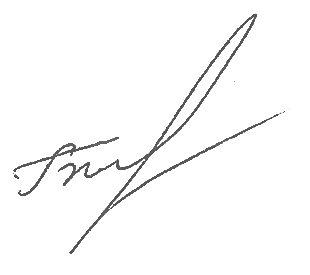 Заместитель руководителя
Комитета по образованию 						Л. П. БессоноваИлютикова 52-40-31В — 97 (16)Приложение № 1 к приказу Комитета
по образованию Администрации
МО «Город Майкоп»
№ 715 от 20.09.2016СОСТАВ
организационного комитета по проведению I (школьного) этапа
всероссийской олимпиады школьников в МО «Город Майкоп»
в 2016–2017 учебном годуПредседатель оргкомитета:Бессонова Л. П., заместитель руководителя Комитета по образованию;Заместитель председателя оргкомитета:Илютикова В. В., муниципальный координатор всероссийской олимпиады школьников, ведущий специалист Комитета по образованию;Члены оргкомитета:Гайко В. А., начальник отдела общего среднего образования Комитета 
по образованию;Хуако И. М., специалист I категории Комитета по образованию;Шхачева С. Р., методист МКУ «ГИМЦ»;Бесиджеву С. Р., методист МКУ «ГИМЦ»;Змиевская С. Л., методист МКУ «ГИМЦ»;Горковенко Е. А., методист МКУ «ГИМЦ»;Шевченко Н. И, методист МКУ «ГИМЦ».Приложение № 2 к приказу Комитета
по образованию Администрации
МО «Город Майкоп»
№ ____ от ___________СОСТАВмуниципальной предметно-методической комиссии I (школьного) этапа всероссийской олимпиады школьников
в МО «Город Майкоп» для обучающихся 4–11-х классов
в 2016–2017 учебном годуИностранные языки:английский языкНесват Любовь Борисовна, руководитель ГМО учителей английского языка, учитель английского языка высшей квалификационной категории МБОУ «СОШ № 17».немецкий и французский языкиГерасимова Наталья Васильевна, руководитель ГМО учителей французского языка, учитель французского языка высшей квалификационной категории МБОУ «СОШ № 9»;Степанян Анжела Серожовна, учитель немецкого языка МБОУ «СОШ № 17».География, экономика:Можайская Анна Андреевна, руководитель ГМО учителей географии, учитель географии высшей квалификационной категории МБОУ «Гимназия № 5».Литература, русский языкЛи Елена Николаевна, руководитель ГМО учителей русского языка и литературы, учитель русского языка и литературы высшей квалификационной категории МБОУ «Гимназия № 22»;Волкова Елена руководитель ГМО учителей начальных классов, учитель начальных классов высшей квалификационной категории МБОУ «Лицей № 8».ХимияТерещенко Лариса Ивановна, руководитель ГМО учителей химии, учитель химии высшей квалификационной категории МБОУ «Лицей № 35».История, право, обществознаниеПетрушина Ирина Викторовна, руководитель ГМО учителей истории и обществознания, учитель истории и обществознания высшей квалификационной категории МБОУ «Гимназия № 5».Экология, биологияШимек Вера Васильевна, руководитель ГМО учителей биологии, учитель биологии высшей квалификационной категории МБОУ «СОШ № 11».Физическая культураСемененко Татьяна Григорьевна, руководитель ГМО учителей физической культуры, учитель физической культуры высшей квалификационной категории МБОУ «Лицей № 19».Математика Чумакова Мария Евгеньевна, руководитель ГМО учителей математики, учитель математики высшей квалификационной категории МБОУ «Гимназия № 22».Физика, астрономияЖелновакова Инна Михайловна, руководитель ГМО учителей физики, учитель физики МБОУ высшей квалификационной категории «Гимназия № 5».Информатика и ИКТБаслинеева Саида Станиславовна, руководитель ГМО учителей информатики и ИКТ, учитель информатики и ИКТ высшей квалификационной категории МБОУ «Гимназия № 5».ОБЖ Астахов Николай Дмитриевич, руководитель ГМО преподавателей – организаторов ОБЖ, преподаватель – организатор ОБЖ высшей квалификационной категории МБОУ «СОШ № 7».Искусство (мировая художественная культура)Петриенко Ольга Михайловна, руководитель ГМО учителей МХК, учитель МХК высшей квалификационной категории, заведующая библиотекой МБОУ «Гимназия № 22». ТехнологияСюсюкайлова Ирина Павловна, руководитель ГМО учителей технологии, учитель технологии высшей квалификационной категории МБОУ «Лицей № 19». Приложение № 3 к приказу Комитета
по образованию Администрации
МО «Город Майкоп»
№ 715 от 20.09.2016СОСТАВжюри I (школьного) этапа всероссийской олимпиады школьниковПредмет «Искусство (МХК)»Предмет «Экономика»Предметы «Биология», «Экология»Предмет «Астрономия»Предмет «Химия»Предмет «Английский язык»Предмет «Немецкий язык»Предмет «Французский язык»Предмет «Физическая культура»Предмет «История»Предмет «Информатика»Предмет «География»Предмет «ОБЖ»Приложение № 4 к приказу Комитета
по образованию Администрации
МО «Город Майкоп»
№ 715 от 20.09.2016ГРАФИК
проведения I (школьного) этапа всероссийской олимпиады школьников
в МО «Город Майкоп» в 2016–2017 учебном годуНачало олимпиады в 12.00 час.Приложение № 5 к приказу Комитета
по образованию Администрации
МО «Город Майкоп»
№ 715 от 20.09.2016ОРГАНИЗАЦИОННО-ТЕХНОЛОГИЧЕСКАЯ МОДЕЛЬ
проведения I (школьного) этапа всероссийской олимпиады школьников
в МО «Город Майкоп» в 2015–2016 учебном году1. Общие положения.I (школьный) этап всероссийской олимпиады школьников в МО «Город Майкоп» в 2016-2017 учебном году проводится в соответствии с приказами Министерства образования и науки Российской Федерации от 18 ноября 2013 года № 1252 «Об утверждении Порядка проведения всероссийской олимпиады школьников» (с изменениями и дополнениями от 17 марта, 17 декабря 2015 года), Министерства образования и науки Республики Адыгея от 06.09.2016 г. № 1167 «О проведении всероссийской олимпиады школьников в Республике Адыгея в 2016-2017 учебном году», требованиями муниципальных предметно-методических комиссий (МПМК) к проведению олимпиад (далее – требования МПМК).2. Выполнение олимпиадных работ.2.1. Муниципальный координатор олимпиады высылает олимпиадные задания на личные электронные адреса школьных координаторов олимпиады не более чем, за два дня до начала проведения олимпиады. Муниципальный и школьные  координаторы несут установленную законодательством Российской Федерации ответственность за конфиденциальность олимпиадных заданий.2.2. Начало олимпиад – в 12.00 часов, их продолжительность регламентируются требованиями МПМК по каждому учебному предмету.2.3. В каждом помещении, где проводится олимпиада, находятся 2 ассистента из числа педагогов общеобразовательной организации (не имеющих соответствующего образования по предмету, по которому проводится олимпиада) или жюри олимпиады для решения организационных вопросов и надзора за соблюдением участниками установленного порядка проведения олимпиады.2.4. После окончания времени, отведенного на выполнение олимпиадных заданий, ассистенты собирают работы участников и передают их школьному координатору олимпиады.2.5.  Школьный координатор доставляет работы в день написания в комиссию Комитета по образованию Администрации МО «Город Майкоп» для кодирования (обезличивания) работ участников.3. Кодирование (обезличивание) и копирование письменных работ.3.1. На кодирование (обезличивание) и копирование комиссией письменных работ участников олимпиады отводится до 5 часов после завершения выполнения заданий.3.2. Кодирование (обезличивание) письменных работ участников олимпиады проводится членами комиссии, утвержденными приказом Комитета по образованию Администрации МО «Город Майкоп» от 20.09.2016 № 715 «О проведении I (школьного) этапа всероссийской олимпиады школьников
в МО «Город Майкоп» в 2016–2017 учебном году» (приложение № 6).3.3. Закодированные олимпиадные работы передаются председателю жюри для организации проверки.4. Проверка письменных работ.4.1. Проверку письменных работ осуществляет жюри олимпиады, утвержденное приказом Комитета по образованию Администрации МО «Город Майкоп», после получения закодированных (обезличенных) письменных работ.4.2. На проверку письменных работ участников олимпиады отводится до 5 календарных дней (если это не противоречит требованиям МПМК).4.3. Выявленные ошибки исправляются на закодированной копии письменной работы ручкой красного цвета, рядом может писаться правильный вариант ответа, либо комментарий члена жюри.4.4. Количество баллов, полученное участником за каждое задание, выносится на первую или последнюю страницы закодированной работы. Там же подсчитывается общее количество баллов.4.5. Проверенные закодированные письменных работ жюри возвращает в комиссию (не позднее 5 календарных дней после проведения олимпиады, если это не противоречит требованиям МПМК) для декодирования и составления сводных протоколов.5. Декодирование работ участников.5.1. После получения от жюри проверенных закодированных работ комиссия проводит их декодирование (в течение 2 дней после получения проверенных закодированных письменных работ).5.2. После проведения декодирования работ комиссия составляет сводный протокол, в который заносит баллы, полученные участником олимпиады.6. Определение победителей и призеров.6.1. Сводные протоколы передаются председателю жюри для проверки и определения победителей и призеров в соответствии с установленными квотами.6.2. После определения победителей и призеров подписанные членами жюри сводные протоколы, размещаются в сети Интернет на сайте Администрации МО «Город Майкоп» (в разделе «Образование»). Сканированные письменные работы победителей и призеров олимпиады размещаются на сайтах общеобразовательных организаций.7. Разбор заданий, показ работ, рассмотрение апелляций7.1. По каждому предмету члены жюри организуют для желающих участников разбор заданий, показ работ, прием и рассмотрение поступивших апелляций участников.7.2. Разбор заданий членами жюри осуществляется в день проведения олимпиады после ее завершения для желающих участников олимпиады.7.3. Показ работы членами жюри осуществляется в течение 3 дней после опубликования протоколов жюри олимпиады на сайте Администрации МО «Город Майкоп» (в разделе «Образование») по заявлению участника.7.4. Участники могут подать апелляцию в оргкомитет:– по процедуре проведения олимпиады – в день проведения олимпиады;– о несогласии с выставленными баллами – в течение 3 дней после опубликования протоколов жюри олимпиады на сайте Администрации МО «Город Майкоп» (в разделе «Образование»).Приложение № 6 к приказу Комитета
по образованию Администрации
МО «Город Майкоп»
№ 715 от 20.09.2016Состав комиссии 
для кодирования (обезличивания) работ участников I (школьного) этапа всероссийской олимпиады школьников в МО «Город Майкоп»
в 2016-2017 учебном годуПредседатель:Илютикова В. В., муниципальный координатор всероссийской олимпиады школьников, ведущий специалист Комитета по образованию;Члены:Горковенко Е. А., методист МКУ «ГИМЦ»;Змиевская С. Л., методист МКУ «ГИМЦ»;Шевченко Н. И, методист МКУ «ГИМЦ».Приложение № 7к приказу Комитетапо образованию АдминистрацииМО «Город Майкоп» 
№ 715 от 20.09.2016С О Г Л А С И Е
родителя (законного представителя) обучающегося –
участника всероссийской олимпиады школьников на публикацию 
олимпиаднойработысвоего несовершеннолетнего ребенка
в том числе в сети ИнтернетЯ, ______________________________________________________________________,(Ф. И. О. родителя (законного представителя полностью)проживающий по адресу _____________________________________________________________________________________________________________________________________,паспорт серия  _________номер__________, выдан: _____________________________________________________________________________________________________________,(кем и когда выдан)являясь родителем (законным представителем) _____________________________________ _____________________________________________________________________________,(Ф. И. О ребенка (подопечного) полностью)на основании _________________________________________________________________,(реквизиты доверенности или иного документа, подтверждающего полномочия представителя)проживающего по адресу  ______________________________________________________,паспорт (свидетельство о рождении) серия  _________ номер__________, выдан: _____________________________________________________________________________________,(кем и когда выдан)настоящим подтверждаю свое согласие на публикацию олимпиадной работы своего несовершеннолетнего ребенка, в том числе в сети Интернет.Настоящим я даю согласие на то, что опубликованная работа моего несовершеннолетнего ребенка, в том числе в сети Интернет, может содержать следующие данные: фамилия, имя, отчество;название и номер школы;класс.С Порядком проведения всероссийской олимпиады школьников, утвержденным приказом Минобрнауки России от 18 ноября 2013 года № 1252 (с изменениями и дополнениями от 17 марта, 17 декабря 2015 года), а также приказом Министерства образования и науки Республики Адыгея № 1167 от 06.09.2016 г. ознакомлен (лена).Приложение № 8 к приказу Комитетапо образованию АдминистрацииМО «Город Майкоп» 
№ 715 от 20.09.2016Список участниковI (школьного) этапа всероссийской олимпиады школьниковООФИО педагога – члена жюриГимназия № 5Ковальчук И.А., учитель музыкиСОШ № 7Кабардокова С.Н., учитель музыки и МХККуприянова О.А., учитель музыки и МХКГригорова Е.Я., учитель музыки и МХКСОШ № 10Григоренко С.В., учитель истории и обществознания, МХКСОШ № 14Алентьева М.Н., учительСОШ № 15Снопко Т.Н., учитель русского языка и литературыСОШ № 16Калашаова М.А., учитель адыгейского языка и МХКСОШ № 18Чичканева Т.С., учитель музыкиЛицей № 19Кунижева Н.Х., учитель музыки и МХКГимназия № 22Петриенко О.М., учитель МХКСОШ № 23Панеш С.М., учитель истории и обществознания, МХКСОШ № 24Чалмаев И.Е., учитель истории и обществознанияООШ № 25Мачульская А.И., учитель музыкиСОШ № 28Генчева Л.Н., учитель музыки и МХКЛицей № 35Гончар Н.И., учитель музыки и МХКООФИО педагога – члена жюриГимназия № 5Можайская А.А, учитель географияЛицей № 8Власова А.В., учитель математики, экономикиСОШ № 9Ковалева Е.Н., учитель математикиЛицей № 19Яковенко М.К., учитель истории и обществознанияГимназия № 22Калашникова О.Н., учитель математикиООШ № 27Пышненко Л.И., учитель географииЛицей № 35Магдалевич С.В., учитель истории и обществознанияООФИО педагога – члена жюриСОШ № 2Гричанова Т.А., учитель биологии и географииСОШ № 3Юрьева Н.С., учитель биологии;Шибинская Т.В., учитель биологииГимназия № 5Ачмиз З.Р., учитель биологииСОШ № 6Москаленко Н.С., учитель химии и биологииСОШ № 7Тхагапсова Э.У., учитель биологии;Плющакова Е.В., учитель биологииЛицей № 8Османи С.А., учитель биологии;Страшко Л.А., учитель биологииСОШ № 9Антонян Д.М., учитель биологииСОШ № 10Плисюк Л.И., учитель химии, биологии;Ушакова А.В., учитель биологииСОШ № 11Шимек В.В., учитель биологииСОШ № 13Куценко Е.Л., учитель биологииСОШ № 14Бакуменко Л.А., учитель биологииСОШ № 15Чернова Т.И., учитель биологииСОШ № 17Морщинина Г.Н., учитель химии и биологии;Савинкова В.Ю., учитель биологии;Татарнева И.А., учитель химии и биологииСОШ № 18Калайчева И.А., учитель биологииЛицей № 19Кадырова Ф.Ю., учитель биологии;Петрова Л.И., учитель биологии;Шульженко Н.В., учитель химии и биологииООШ № 20Гайдель А.Ю., учитель биологииГимназия № 22Зваригина В.В., учитель биологии;Кетух А.Г., учитель биологии;Полун А.А., учитель химии и биологии;Портненко Л.В., учитель биологииСОШ № 23Гибий Л.Д., учитель биологии;Кушнир Л.И., учитель биологииСОШ № 24Соколенко Г.А., учитель биологии, химии, технологииООШ № 25Горбунова Л.С., учитель биологияООШ № 27Плахутина В.А., учитель химии и биологииСОШ № 28Камарищенко И.В., учитель биологии;Тупцокова З.В., учитель химии и биологииЛицей № 35Антонова Е.П., учитель биологии;Даурова Е.М., учитель биологииПравославная гимназияКрасильникова Н.Н., учитель биологии и химииООФИО педагога – члена жюриСОШ № 2Полынцева С.А., учитель физикиСОШ № 3Джанбаева Т.В., учитель физикиГимназия № 5Желновакова И.М., председатель жюри, учитель физикиЛицей № 8Солодовникова Л.В., учитель физикиСОШ № 9Сташ А.Ю., учитель физики и информатикиСОШ № 11Дьяченко А.Н., учитель физикиСОШ № 13Али-Оглы Л.С., учитель физикиСОШ № 15Чернова Л.И., учитель физикиСОШ № 17Забурдяев Е.В., учитель физикиСОШ № 18Петрова М.А., учитель физикиЛицей № 19Сайчук Е.В., учитель физикиГимназия № 22Теслюк А.В., учитель физикиСОШ № 23Сальникова Н.П., учитель физикиСОШ № 28Колесникова Е.Н., учитель физикиЛицей № 34Нурулина Т.Н., учитель физикиЛицей № 35Сергеева Е.В., учитель физикиООФИО педагога – члена жюриСОШ № 2Браверман И.В., учитель химии и биологииСОШ № 3Архипова Л.П., учитель химииШибинская Т.В., учитель химииГимназия № 5Печерских Е.Н., учитель химииСОШ № 6Москаленко Н.С., учитель химии и биологииСОШ № 7Гаврик А.Л., учитель химииСОШ № 9Щербакова И.Е., учитель химииСОШ № 10Плисюк Л.И., учитель химии и биологииСОШ № 11Калюк Т.М., учитель химии и биологииТхайцукова Ф.Б., учитель химииСОШ № 14Бакуменко Л.А., учитель химии и биологииСОШ № 15Тлячева А.Б., учитель химииСОШ № 16Шляхова Л.А., учитель химииСОШ № 17Морщинина Г.Н., учитель химии и биологииСавинкова В.Ю., учитель химии и биологииТатарнёва И.А., учитель химии и биологииСОШ № 18Гапочкина Е.В., учитель химииЛицей № 19Колесникова В.А., учитель химииГимназия № 22Илиадис Т.Г., учитель химииСОШ № 23Кузьминова З.И., учитель химииСОШ № 24Соколенко Г.А., учитель биологии, химии, технологииООШ № 25Ермак С.Ю., учитель химииООШ № 27Плахутина В.А., учитель химии и биологииСОШ № 28Тупцокова З.В., учитель химии и биологииЛицей № 34Юндина Е.М., учитель химииЛицей № 35Даурова Е.М., учитель химииТерещенко Л.И., председатель жюри, учитель химииПравославная гимназияКрасильникова Н.Н., учитель химии и биологииООФИО педагога – члена жюриСОШ № 2Давыдова В.А., учитель английского языкаГладкова С.А., учитель английского языкаНиколаева Л.П., учитель английского языкаСОШ № 3Журавлева Е.П., учитель английского языкаМаловичко М.В., учитель английского языкаГимназия № 5Лозовая М.А., учитель английского языкаКовалева М.А., учитель английского языкаСОШ № 6Горбунова М.А., учитель английского языка Максимова Н.Е., учитель английского языкаСОШ № 7Грицук Е.Н., учитель английского языкаБочарникова И.В., учитель английского языкаХоменко А.Н., учитель английского языкаЛицей № 8Бзегежева О.К., учитель английского языка Панова И.В., учитель английского языкаСОШ № 9Крысанов А.А., учитель английского языка Пшизова Э.Б., учитель английского языкаСОШ № 10Гусейнова Э.Г., учитель английского языкаСавенко С.Н., учитель английского языкаХагур З.М., учитель английского языкаСОШ № 11Пинягина Т.В., учитель английского языкаСОШ № 14Шинова Г.С., учитель английского языкаСОШ № 15Кагриманян А.А., учитель английского языкаСОШ № 16Морозова Д.В., учитель английского языкаСОШ № 17Несват  Л.Б., председатель жюри, учитель английского языкаПухаев М.Е., учитель английского языкаКотелкина Е.С., учитель английского языкаСОШ № 18Бекироа М.М., учитель английского языка Дохужева Ф.А., учитель английского языка Копытова Е.О., учитель английского языкаЛицей № 19Горбанева А.Н., учитель английского языкаПшехожева Н.Н., учитель английского языкаООШ № 20Шаталова С.В., учитель английского языкаГимназия № 22Масалова М.А., учитель английского языкаСюсюкайло Т.А., учитель английского языкаХачатурова Е.В., учитель английского языкаСОШ № 23Коблева Б.М., учитель английского языкаСОШ № 24Канунникова Д.В., учитель английского языкаООШ № 25Батырбиева Р.С., учитель английского языкаООШ № 27Васильченко В.Э., учитель английского языкаСОШ № 28Тхагапсова Р.Н., учитель английского языкаЛицей № 34Мишина И.В., учитель английского языкаЛицей № 35Эйхвальд А.Р., учитель английского языкаПравославная гимназияОпейкина М.Н., учитель английского языкаАдыгейская республиканская гимназия 
(по согласованию)Кабылбекова Ж.А., учитель английского языкаООФИО педагога – члена жюриСОШ № 7Буцкая Н.А., учитель немецкого языкаСОШ № 17Степанян А.С., председатель жюри, учитель немецкого и французского языкаГимназия № 22Полуэктова Л.И., учитель немецкого языкаСОШ № 23Хашхонокова К.А., учитель немецкого языкаООФИО педагога – члена жюриГимназия № 5Мекулова А.З., учитель французского языкаСОШ № 7Востхашева Э.А., учитель английского и французского языковЛицей № 8Тесленко Т.В., учитель французского языкаСОШ № 9Герасимова Н.В., председатель жюри, учитель французского языка;Крысанов А.А., учитель английского и французского языковСОШ № 15Асатурян Л.А., учитель французского языкаГимназия № 22Иванова С.А., учитель французского и немецкого языковООФИО педагога – члена жюриСОШ № 2Степанец А.П., учитель физической культурыСОШ № 3Васильченко М.А., учитель физической культурыГимназия № 5Шовгенов К.Ю., учитель физической культурыСОШ № 6Коржева Н.В., учитель физической культурыСОШ № 7Кашканева С.С., учитель физической культурыЛебедева Г.Ю., учитель физической культурыКурочкина Н.Н., учитель физической культурыЛицей № 8Огурцов С.Л., учитель физической культурыСОШ № 9Дадокин В.В., учитель физической культурыСОШ № 10Бутыльская Л.Д., учитель физической культурыГорбенко Л.Б., учитель физической культурыСОШ № 11Сысоева Л.С., учитель физической культурыКотылевская Н.П., учитель физической культурыСОШ № 13Папанова Т.Н., учитель физической культурыСОШ № 14Датхужев М.Ж., учитель физической культурыСОШ № 15Каплуновский М.Ф., учитель физической культурыСОШ № 16Морозова И.Н., учитель физической культурыСОШ № 17Листопадов В.А., учитель физической культурыШумская Т.В., учитель физической культурыМанюта В.А., учитель физической культурыСОШ № 18Ужбанокова А.А., учитель физической культурыЛицей № 19Семененко Т.Г., председатель жюри, учитель физической культурыЕзугова О.А., учитель физической культурыООШ № 20Казаков А.Р., учитель физической культурыГимназия № 22Киракосян А.Г., учитель физической культурыЛямзина А.В., учитель физической культурыСОШ № 23Седова И.Н., учитель физической культурыСОШ № 24Брантова М.Н., учитель физической культурыООШ № 25Колесникова В.В., учитель физической культурыООШ № 27Удычак М.Ю., учитель физической культурыСОШ № 28Резенькова М.А., учитель физической культурыЛицей № 34Божина В.В., учитель физической культурыЛицей № 35Гончар С.Д., учитель физической культурыООФИО педагога – члена жюриСОШ № 2Шабалкина В.А., учитель истории и обществознанияСОШ № 3Киселева Э.А., учитель истории и обществознанияМаксимова И.С., учитель истории и обществознанияГимназия № 5Боровикова Н.В., учитель истории и обществознанияКудаева А.А., учитель истории и обществознанияСОШ № 6Лопатина В.Л., учитель истории и обществознанияСОШ № 7Есипова И.Ф., учитель истории и обществознанияПахоменко А.С., учитель истории и обществознанияПересыпко Ж.К., учитель истории и обществознанияЛицей № 8Меляков А.Д., учитель истории и обществознанияСОШ № 9Дякина Л.М., учитель истории и обществознанияСОШ № 10Бобина Е.И., учитель истории и обществознанияГригоренко С.В., учитель истории и обществознанияПетрушина И.В., председатель жюри, учитель истории и обществознанияСОШ № 11Пшизова И.Ю., учитель истории и обществознанияСОШ № 13Ипатов С.Н., учитель истории и обществознанияСОШ № 14Ващенко И.И., учитель истории и обществознанияСОШ № 15Берестова Л.Ю., учитель истории и обществознанияСОШ № 16Шадрова Р.В., учитель истории и обществознанияДоманов А.В., учитель истории и обществознанияСОШ № 17Леонова О.В., учитель истории и обществознанияШавкута И.Б., учитель истории и обществознанияПятаева Т.Ю., учитель истории и обществознанияСОШ № 18Гордиенко Н.В., учитель истории и обществознанияЛицей № 19Пенцева Н.В., учитель истории и обществознанияЯковенко М.К., учитель истории и обществознанияООШ № 20Черная Л.А., учитель истории и обществознанияГимназия № 22Зваригин Д.В., учитель истории и обществознанияЗахарьян С.Б., учитель истории и обществознанияКарпунина Е.Н., учитель истории и обществознанияСОШ № 23Власенко З.Л., учитель истории и обществознанияПанеш С.М., учитель истории и обществознания Яхутль С.Ю., учитель истории и обществознанияСОШ № 24Чалмаев И.Е., учитель истории и обществознанияООШ № 25Семенюк И.В., учитель истории и обществознанияООШ № 27Дамашкина Н.А, учитель истории и обществознанияСОШ № 28Ильясова З.А., учитель истории и обществознанияЛицей № 34Купин О.П., учитель истории и обществознанияЛицей № 35Леусенко В.А., учитель истории и обществознанияМагдалевич С.В., учитель истории и обществознанияРябцева Ю.В., учитель истории и обществознанияПравославная гимназияВасильева Н.П., учитель истории и обществознанияООФИО педагога – члена жюриСОШ № 2Нестерова Н.А., учитель информатики и ИКТСОШ № 3Гронина Н.А., учитель информатики и ИКТЧернов А.А., учитель информатики и ИКТГимназия № 5Баслинеева С.С., председатель предметного жюри, учитель информатики и ИКТСОШ № 6Силюк В.П., учитель математики, физики, информатики и ИКТСОШ № 7Марченко А.А., учитель информатики и ИКТГиршберг Г.Г., учитель информатики и ИКТЛицей № 8Зайкина Е.Н., учитель информатики и ИКТТлехурай Ю.В., учитель информатики и ИКТСОШ № 9Сташ А.Ю., учитель информатики и ИКТСОШ № 10Иванец Н.И., учитель информатики и ИКТСОШ № 11Кудрявцева Н.В., учитель информатики и ИКТСОШ № 15Удычак Т.В., учитель информатики и ИКТСОШ № 16Щуклина О.С., учитель информатики и ИКТСОШ № 17Забурдяев Е.В., учитель информатики и ИКТСОШ № 18Дзюба Н.Н., учитель информатики и ИКТЛицей № 19Нечаева Е.Е., учитель информатики и ИКТГимназия № 22Большешапова Л.И., учитель информатики и ИКТЕгорова Л.А., учитель информатики и ИКТСОШ № 23Николенко И.П., учитель информатики и ИКТСОШ № 28Погодина Н.В., учитель информатики и ИКТЛицей № 34Филиппов А.В., учитель информатики и ИКТЛицей № 35Галкина Л.А., учитель информатики и ИКТПравославная гимназияКрестюкова Е.А., учитель информатики и ИКТООФИО педагога – члена жюриСОШ № 2Рогожникова В.И., учитель географииСОШ № 3Юрьева Н.С., учитель биологии и географииШибинская Т.В., учитель биологии и географииГимназия № 5Можайская А.А., председатель предметного жюри, учитель географииСОШ № 6Беседина Л.М., учитель географииСОШ № 7Ермоленко Т.А., учитель географииЛицей № 8Джанчатова С.Б., учитель географииСОШ № 9Грюнер Л.Л., учитель географииСОШ № 10Сергеева Т.С., учитель географииСОШ № 11Левченко Т.С., учитель географииСОШ № 13Баранова О.А., учитель географииСОШ № 14, ООШ № 27Пышненко Л.И., учитель географииСОШ № 15Руденко О.В., учитель географииСОШ № 17Шевцова О.И., учитель географииСОШ № 18Мартынова Л.М., учитель географииЛицей № 19Казарьян Е.И., учитель географииООШ № 20Гайдель А.Ю., учитель географииГимназия № 22Тесля И.А., учитель географииСОШ № 23Мироненко Г.В., учитель географииСОШ № 24Крылова Л.В., учитель географииООШ № 25Горбунова Л.С., учитель географииСОШ № 28Камарищенко И.В., учитель географииЛицей № 35Тугова Ю.С., учитель географииПравославная гимназияГоголева С.П., учитель географииООФИО педагога – члена жюриСОШ № 2Сандалова Н.В., преподаватель-организатор ОБЖСОШ № 3Самко А.В., преподаватель-организатор ОБЖГимназия № 5Чмирев Ю.А., преподаватель-организатор ОБЖСОШ № 6Беседина Любовь МихайловнаСОШ № 7Астахов Н.Д., преподаватель-организатор ОБЖЛавринов Д.В.,  учитель физической культурыКашканева С.С., учитель физической культурыЛицей № 8Синицын Н.В., преподаватель-организатор ОБЖСОШ № 9Серова Н.В., преподаватель-организатор ОБЖСОШ № 10Черняева А.А., преподаватель-организатор ОБЖ, учитель физической культурыСОШ № 11Ролдугин Александр ИвановичСОШ № 13Али-Оглы Л.С., учитель ОБЖ, физикиСОШ № 14Бзасежев Э.З., учитель ОБЖСОШ № 15Каплуновский М.Ф., учитель физической культуры, преподаватель-организатор ОБЖСОШ № 16Доманов А.В., учитель ОБЖСОШ № 17Степанян А.С., учитель ОБЖСОШ № 18Ларшин О.А., преподаватель-организатор ОБЖЛицей № 19Тугушев О.Ю., преподаватель-организатор ОБЖООШ № 20Беливанцева Т.Б, учитель ОБЖ, физикиГимназия № 22Мамедов Р.Н., преподаватель-организатор ОБЖСОШ № 23Дегтярев Н.В., преподаватель-организатор ОБЖООШ № 25Кравченко В.А., учитель ОБЖ, физической культурыООШ № 27Поповиченко Р.Ю., учитель ОБЖ, математики, информатикиСОШ № 28Кириченко О.И., преподаватель-организатор ОБЖЛицей № 34Нурулин И.С., учитель ОБЖЛицей № 35Сливка С.В., учитель ОБЖ№
п/пУчебный предметДата 
проведенияМесто приема
олимпиадных работ Председатель городской предметно–методической комиссииИскусство (мировая художественная культура)08.10.2016МБОУ «Гимназия № 22»Петриенко О. Н.Экономика08.10.2016МБОУ «Гимназия № 22»Можайская А. А.Биология10.10.2016МБОУ «СОШ № 11»Шимек В. В.Французский язык11.10.2016МБОУ «СОШ № 9»Герасимова Н. В.Астрономия 11.10.2016МБОУ «СОШ № 9»Желновакова И. М.Химия12.10.2016МБОУ «Лицей № 35»Терещенко Л. И.Английский язык13.10.2016МБОУ «СОШ № 17»Несват Л. Б.Физическая культура14.10.2016 (теория),
15.10.2016 в 10.00 ч (практика)МБОУ «Лицей № 19»Семененко Т. Г.Немецкий язык17.10.2016МБОУ «СОШ № 13»Герасимова Н. В.Экология17.10.2016МБОУ «СОШ № 13»Шимек В. В.История18.10.2016МБОУ «СОШ № 10»Петрушина И. В.Информатика и ИКТ19.10.2016МБОУ «Гимназия № 5»Баслинеева С. С.География20.10.2016МБОУ «Гимназия № 5»Можайская А. А.ОБЖ21.10.2016 (теория),
22.10.2016 в 10.00 ч (практика)МБОУ «СОШ № 7»Астахов Н. Д.Русский язык24.10.2016МБОУ «Лицей № 19»Ли Е. Н.Обществознание25.10.2016МБОУ «Лицей № 19»Петрушина И. В.Математика26.10.2016МБОУ «Лицей № 19»Чумакова М. Е.Литература27.10.2016МБОУ «Лицей № 19»Ли Е. Н.Право 28.10.2016МБОУ «Лицей № 19»Петрушина И. В.Технология 28.10.2016 (теория),
29.10.2016 в 10.00 ч. (практика)МБОУ «Лицей № 19»Сюсюкайлова И. П.Физика31.10.2016МБОУ «Гимназия № 5»Желновакова И. М.«___»_________ 2016 года              /(подпись)(расшифровка подписи)№ п/пФ.И.О. участника
(полностью)ООКлассПредметШифрКол-во баллов максимально возможноеКол-во баллов, фактически набранное участникомЗанятое место
(рейтинг)Диплом
(победителя/
призера)